RESULTADO – TOMADA DE PREÇON° 2023510TP50614HEAPAO Instituto de Gestão e Humanização – IGH, entidade de direito privado e sem fins lucrativos,classificado como Organização Social, vem tornar público o resultado da Tomada de Preços, com afinalidade de adquirir bens, insumos e serviços para o HEAPA - Hospital Estadual de Aparecida deGoiânia, com endereço à Av. Diamante, s/n - St. Conde dos Arcos, Aparecida de Goiânia/GO, CEP:74.969-210.Bionexo do Brasil LtdaRelatório emitido em 20/10/2023 15:34CompradorIGH - HUAPA - HOSPITAL DE URGÊNCIA DE APARECIDA DE GOIÂNIA (11.858.570/0004-86)AV. DIAMANTE, ESQUINA C/ A RUA MUCURI, SN - JARDIM CONDE DOS ARCOS - APARECIDA DE GOIÂNIA, GO CEP: 74969-210Relação de Itens (Confirmação)Pedido de Cotação : 316475514COTAÇÃO Nº 50614 - ACESSORIOS DE EQUIPAMENTOS MEDICOS - HEAPA OUT/2023Frete PróprioObservações: *PAGAMENTO: Somente a prazo e por meio de depósito em conta PJ do fornecedor. *FRETE: Só serão aceitaspropostas com frete CIF e para entrega no endereço: AV. DIAMANTE, ESQUINA C/ A RUA MUCURI, JARDIM CONDE DOS ARCOS,AP DE GOIÂNIA/GO CEP: 74969210, dia e horário especificado. *CERTIDÕES: As Certidões Municipal, Estadual de Goiás, Federal,FGTS e Trabalhista devem estar regulares desde a data da emissão da proposta até a data do pagamento. *REGULAMENTO: Oprocesso de compras obedecerá ao Regulamento de Compras do IGH, prevalecendo este em relação a estes termos em caso dedivergência.Tipo de Cotação: Cotação NormalFornecedor : Todos os FornecedoresData de Confirmação : TodasFaturamentoMínimoPrazo deEntregaValidade daPropostaCondições dePagamentoFornecedorFreteObservaçõesDMI Material Medico Hospitalar LtdaGOIÂNIA - GODilamar Tome da Costa - (62) 3541-33342dias após12R$ 300,000025/10/202330 ddlCIFnullconfirmaçãodmigyn@hotmail.comMais informaçõesHIPROMED-MORIAH COMERCIO,IMPORTACAO E SERVICOS LTDABELO HORIZONTE - MG7 dias apósconfirmaçãoR$ 1.000,000014/10/202330 ddlCIF.DANIEL REIS - 31 2551-5525vendas01@hipromed.com.brMais informaçõesLOGMED DISTRIBUIDORA ELOGISTICA HOSPITALAR EIRELIGOIÂNIA - GOMariana Borges Garcia - (62) 3565-6457prohospitalph@hotmail.comMais informações1 dias apósconfirmaçãoENTREGAMOS JUNTOCOM OUTROS PEDIDOS34R$ 100,0000R$ 100,000002/11/202331/10/202330 ddlCIFCIFMedlinn Hospitalares Ltda - MeGOIÂNIA - GOADEMILTON DANTAS - 6239454005comercial@medlinn.com.brMais informações10 dias após30 ddlnullconfirmaçãoProgramaçãode EntregaPreçoUnitário FábricaPreçoValorTotalProdutoCódigoFabricanteEmbalagem FornecedorComentárioJustificativaRent(%) QuantidadeUsuárioSERINGA DE VIDRORosana DeOliveiraMoura10ML NAO ESTERILSEM AGULHA ->SERINGASERINGA VIDROLUER SLIP 10MLARTIGLASS - REF.LG10, CIRURGICAFERNANDESDMI MaterialMedicoHospitalar Ltda;1 - Não atingefaturamentomínimo.R$R$R$258,3000128089--PCnullnull10 Unidade25,8300 0,0000HIPODERMICA DE 10ML - VIDRO -20/10/202315:21UNIDADERosana DeOliveiraMouraSERINGAHIPODERMICA DESERINGA VIDROLUER SLIP 20MLARTIGLASS - REF.LG20, ARTIGLASSDMI MaterialMedicoHospitalar LtdaR$R$R$167,50001338803UN-5 Unidade20ML-VIDRO -UNIDADE33,5000 0,000020/10/202315:21TotalParcial:R$425,800015.0Total de Itens da Cotação: 15Total de Itens Impressos: 2Programaçãode EntregaPreçoUnitário FábricaPreçoValorTotalProdutoCódigoFabricanteEmbalagem FornecedorComentárioJustificativaRent(%) QuantidadeUsuário1ESTETOSCOPIOADULTO ->ESTETOSCOPIOCLINICO - UNIDADE -AUSCULTADORFABRICADO EM AÇOINOXIDAVEL,PERMITE AUSCULTAR34700-ESTETOSCOPIOPREMIUM ADULTO -PREMIUMCXHIPROMED-MORIAHCOMERCIO,IMPORTACAO ESERVICOS LTDAnull;1,2 - Não atingefaturamentomínimo. 3,4 - Nãorespondeu e-mailde homologação.5 - NãoR$R$10 UnidadeR$250,0000Rosana DeOliveiraMoura25,0000 0,000020/10/202315:21respondeu e-mailde homologação.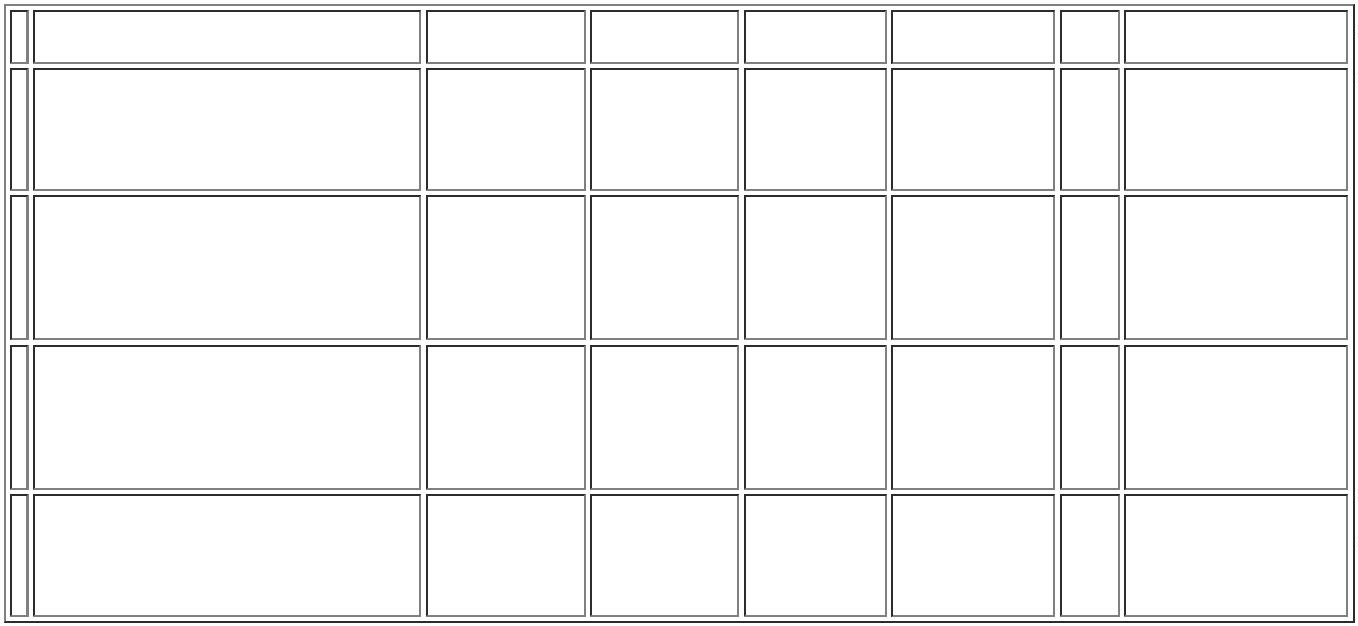 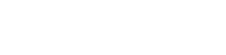 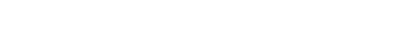 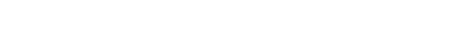 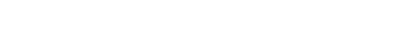 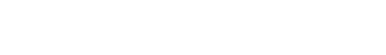 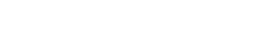 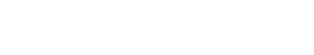 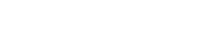 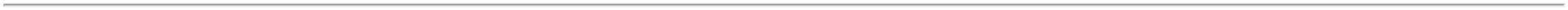 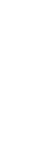 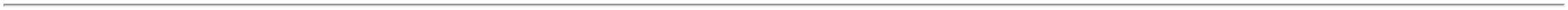 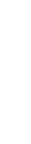 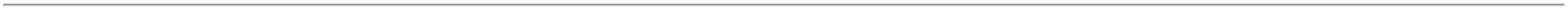 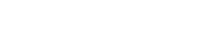 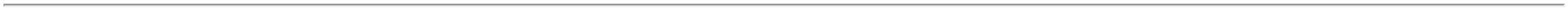 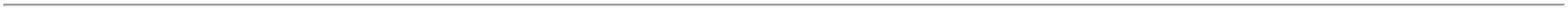 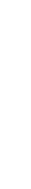 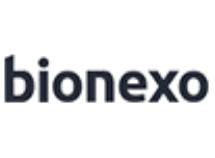 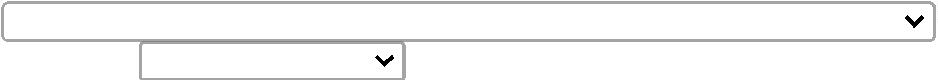 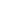 SONS DE BAIXA EALTA FREQUENCIASEM A NECESSIDADEDE MUDAR O LADODO AUSCUTADOR,REVESTIMENTO DABORDA ANTI FRIOPARA MAIORCONFORTO DOPACIENTE, HASTESEM AÇO INOXIDAVEL,MOLA EM AÇOINOXIDAVEL, MOLADO ANGULOAJUSTAVEL EINTERNA AO TUBODE PVC, ACOMPANHA05 PARES DE OLIVASE 05 CONJUNTOS DEMEMBRANAS COMANEIX DE FIXAÇÃOPARA CAMPÂNULA.LAMINA P/LARINGOSCOPIOCURVA N 0 ->LAMINA PARA;1,3,13 - NãoatingeLARINGOSCOPIO.CURVA N 0 ESTERIL -LAMINA PARALARINGOSCOPIO.CURVA N 0. EM ACOINOX. NAO ESTERIL.EMBALADAfaturamentomínimo. 2 -Respondeu freteFOB. 4,5,7,11,14 -Não respondeu e- 160,0000 0,0000mail dehomologação.Rosana DeOliveiraMouraHIPROMED-MORIAHCOMERCIO,IMPORTACAO ESERVICOS LTDALamina Aco Inox MDde LaringoscopioConvencionalR$R$R$320,0000334821-CXnull2 UnidadeMacintosh 0 - MD20/10/202315:21INDIVIDUALMENTE.COMPATIVEL COM AMARCA DO CABO DELARINGOSCOPIO EREG. MS - UNIDADE6,8,9,10,12 - Nãorespondeu e-mailde homologação.LAMINA P/LARINGOSCOPIOCURVA N 2 ESTERIL ->EMBALADAINDIVIDUALMENTEEM AÇO INOXIDÁVELQUE PERMITA AESTERILIZAÇÃO EMAUTOCLAVE; -ACABAMENTO FOSCOPARA IMPEDIR AREFLEXÃO DA LUZ; -PROVIDA DELÂMPADA COMUM DEALTA LUMINOSIDADEE SUBSTITUIVEL; -COMPATÍVEL COMCABO DE;1,6,8,10,13,15 -Não respondeu e-mail dehomologação.2,3,7,14 - Nãoatingefaturamentomínimo. 4 -Respondeu freteFOB. 5,9,11,12,16- Não respondeue-mail deRosana DeOliveiraMouraHIPROMED-MORIAHCOMERCIO,IMPORTACAO ESERVICOS LTDALamina ACO INOXMedia no 2, CURVA -MISSOURIR$R$R$320,000045746-CXnull2 Unidade160,0000 0,000020/10/202315:21homologação.LARINGOSCÓPIOUTILIZADO NAUNIDADE .LAMINA P/LARINGOSCOPIOCURVA N 3 -> EMACO INOX.ACABAMENTO FOSCOPARA IMPEDIR AREFLEXAO DA LUZ.PROVIDA DELAMPADA ESPECIALDE ALTALUMINOSIDADE ESUBSTITUIVEL -UNIDADE;1,6,7,9,12,14 -Não respondeu e-mail dehomologação.8,10,11,13 - Nãorespondeu e-mailde homologação. 160,0000 0,00002,3,5 - Não atingefaturamentoRosana DeOliveiraMouraHIPROMED-MORIAHCOMERCIO,IMPORTACAO ESERVICOS LTDALamina Aco Inox MDde LaringoscopioConvencionalR$R$R$320,000055747-CXnull2 UnidadeMacintosh 3 - MD20/10/202315:21mínimo. 4 -Respondeu freteFOB.LAMINA P/LARINGOSCOPIOCURVA N 5 ->EMAÇO INOXIDÁVELQUE PERMITA AESTERILIZAÇÃO EMAUTOCLAVE; -ACABAMENTO FOSCOPARA IMPEDIR AREFLEXÃO DA LUZ; - 14655PROVIDA DELÂMPADA COMUM DEALTA LUMINOSIDADEE SUBSTITUIVEL; -COMPATÍVEL COMCABO DE;1,6,7,11 - Nãorespondeu e-mailde homologação.8respondeu e-mailde homologação.2,9,10,12 - NãoRosana DeOliveiraMouraAMINA ACO INOX MDDE DELARINGOSCOPIOCONVENCIONALMACINTOSH 5 - MDHIPROMED-MORIAHCOMERCIO,IMPORTACAO ESERVICOS LTDAR$R$R$320,00006-CAIXAnull2 Unidade,3,5,13 - Não 160,0000 0,0000atinge20/10/202315:21faturamentomínimo. 4 -Respondeu freteFOB.LARINGOSCÓPIOUTILIZADO NAUNIDADE .7MALETA P/MEDICAMENTOSBRANCA C/ 674239-MALETA PARAMEDICAMENTOSBRANCA EMIFRAN(M-EM291-2-BANDEJA-37X1) -EMIFRANCXHIPROMED-MORIAHCOMERCIO,IMPORTACAO E 276 - DE 06SERVICOS LTDA BANDEJAS E36MODELOCORRETOCOTADO: EM-;1 - Respondeuincorretamente o 445,0000 0,0000item solicitado.R$R$8 UnidadeR$Rosana De3.560,0000 OliveiraMouraBANDEJAS 44 X 24 X22 CM -ABERTURAARTICULADA E20/10/202315:21ESTOJO COM TAMPABANDEJADIVISORIAS -Os estojos dalinha medicaDESLIZANTEMEDIDAS: 44 X 24 Xutilizam22 CM; POSSUI ALÇAPARA CADEADO; 6BANDEJAS: 36materia-prima100% virgem -Adaptam-se adiversas areasda saude -DIVISÕES; COR:BRANCA E ALÇA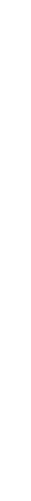 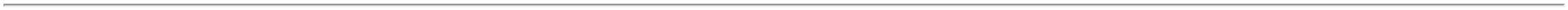 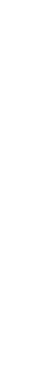 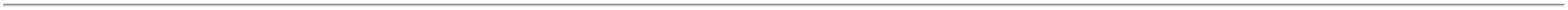 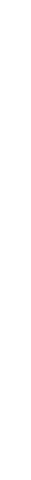 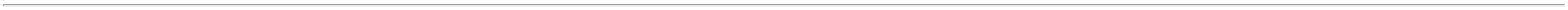 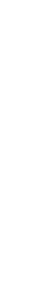 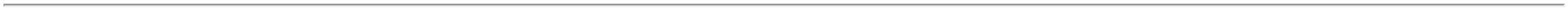 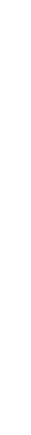 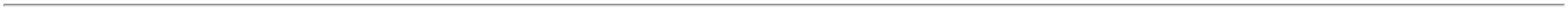 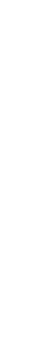 VERMELHA.DIMENSÕES: ALTURAServem varioshospitais,22 CM X LARGURA 24clinicasodontologicas,escolasCM XCOMPRIMENTO.44CMproteticas,universidadesetc. - BandejaDeslizante - 6bandejas - 36Divisoes -Possui Alcapara Cadeado -Tamanho:3447x19x19cm -Medidasexternas:4x24x22cm -Medidasinternas:2x22x20cm -04 Divisoes30x4x2,5cm/28Divisoes -4,5x9x2,5cn/04 Divisoes9-,5x8,5x2,5cm02 Bandejaspara colocarcomprimidosna medida de3,5c4,5c1,5cmPERA DE BORRACHAS/ LATEX P/APARELHO DEPRESSAO -> PERAP/APARELHO DEPRESSAO ARTERIALC/VALVULA - PERAPARA APARELHO DEPRESSAO ARTERIALCOM VALVULA;1 - NãoRosana DeOliveiraMouraHIPROMED-MORIAHCOMERCIO,IMPORTACAO ESERVICOS LTDAPERA PARAAPARELHO DEPRESSAO COMrespondeu e-mailde homologação.2,3 - Nãorespondeu e-mailde homologação.R$R$R$105,0000927440-CXnull5 Unidade21,0000 0,0000VALVULA - MIKATOS20/10/202315:21REGULADORA(ADULTO) - UNIDADESENSOR DETEMPERATURA DEPELE ADULTO P/MONITOR BENEVIEWT8 -> - SEM LATEX -COMPRIMENTO DOCABO DE;1,4 - Não atingefaturamentoAPROXIMADAMENTERosana DeOliveiraMoura3M - COMPRIMENTODA SONDA DESENSOR DEHIPROMED-MORIAHCOMERCIO,IMPORTACAO ESERVICOS LTDAmínimo. 2,3 - Nãoatende acondição depagamento/prazo.5 - Nãorespondeu e-mailde homologação.TEMPERATURA DEPELE COMPATIVELMINDRAY - MASTERMEDIKAL / DATRIXR$R$R$543,000010APROXIMADAMENTE 32701M - REGISTROVALIDO NA ANVISA -COMPATIVEL COMMONITOR-CXnull3 Unidade181,0000 0,0000620/10/202315:21MULTIPARAMETRODA MARCA MINDRAY.MODELO BENEVIEWT8 - GARANTIAMINIMA DE 3(MESES) - UNIDADESENSOR DETEMPERATURAESOFAG/RETALADULTO P/ MONMINDRAY - SENSORDE TEMPERATURAESÓFAGICO/RETALADULTOREUTILIZAVELCOMPATIVEL COMMINDRAYCOMPATIBILIDADE:MONITOR;1,3 - Não atingefaturamentomínimo. 2 - Nãorespondeu e-mailde homologação. 181,0000 0,00004 - Nãorespondeu e-mailSENSOR DETEMPERATURAESOFAGICOCOMPATIVELMINDRAY - MASTERMEDIKALRosana DeOliveiraMouraHIPROMED-MORIAHCOMERCIO,IMPORTACAO ESERVICOS LTDAR$R$R$181,00001171049-CXnull1 Unidade(MINDRAY),20/10/202315:21MODELO: EPM 12.CONECTOR PLUG: 2PINOS (VERTICAL),FAIX DE TRABALHO:de homologação.25º C A 45º C, CABOFLEXIVELCOMPRIMENTO DE3 METROS0CONFECCIONADO EMSILICONE.15VACUOMETRO C/FRASCOPOLICARBONATOGRADUADO 400ML -31637-VACUOMETROCOMPLETO 500MLPLASTICO - HAOXICXHIPROMED-MORIAHCOMERCIO,IMPORTACAO ESERVICOS LTDAnull;1,3,5 - NãoR$R$5 UnidadeR$830,0000Rosana DeOliveiraMourarespondeu e-mail 166,0000 0,0000de homologação.2 - Respondeufrete FOB. 4 -Não atende a>FRASCO DE20/10/202315:21POLICARBONATOCOM CAPACIDADE DEcondição depagamento/prazo.400 MILILITROS.SUPORTARPROCESSO DEDESINFECÇÃOQUIMICA EM ACIDOPERACETICO E/OUESTERIALIZACAO AVAPOR OUFORMALDEIDO,PERMITIR ADESMONTAGEM DASPEÇAS PARA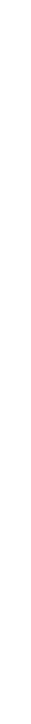 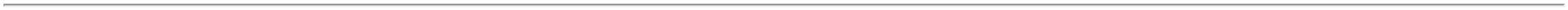 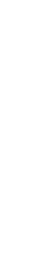 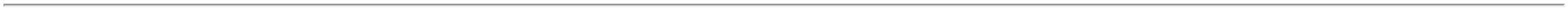 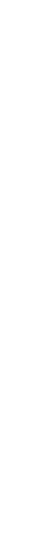 PROCEDIMENTOS DELIMPEZA.TotalParcial:R$40.06.749,0000Total de Itens da Cotação: 15Total de Itens Impressos: 10Programaçãode EntregaPreçoUnitário FábricaPreçoValorTotalProdutoCódigoFabricanteEmbalagem FornecedorComentárioJustificativaRent(%) QuantidadeUsuárioRosana DeOliveiraMouraTERMOMETROCLINICO DIGITAL ->TERMOMETRODIGITAL C/ HASTERIGIDA - UNIDADELOGMEDDISTRIBUIDORAE LOGISTICAHOSPITALAREIRELITERMOMETROCLINICO DIGITALBRANCO, G. TECH;1 - Não atingefaturamentomínimo.R$R$R$121,09501416030-UNnull10 Unidade12,1095 0,000020/10/202315:21TotalParcial:R$121,095010.0Total de Itens da Cotação: 15Total de Itens Impressos: 1Programaçãode EntregaPreçoUnitário FábricaPreçoValorTotalProdutoCódigoFabricanteEmbalagem FornecedorComentárioJustificativaRent(%) QuantidadeUsuárioKITMACRONEBULIZADORDE OXIGENIOCOMPLETO - NÃOESTÉRIL; -CAPACIDADEMÁXIMA DO FRASCO:KITMACRONEBULIZADORLUMIAR - -TRAQUEIA DEACRILONITRILABUTADIENO500ML; - TAMPA EMNYLON COMESTIRENO (ABS),POLICLORETO DEVINILA (PVC) EPOLIPROPILENO(PP); - COPOMACRONEBULIZADORDE OXIGENIO DEACRILONITRILABUTADIENOESTIRENO (ABS); -MASCARA FACIAL DENEBULIZACAO DEPOLICLORETO DEVINILA (PVC) EELASTICO DEFIXACAO. - LUMIAR -LUMIAR HEALTHCARECONEXÃOCONFORME NORMASABNT; - TUBOINTERNO EMSILICONE;COPO COMESCALA EMPOLICARBONATO; -BORBOLETA DECONEXÃO EMNYLON; - TRAQUÉIACOM 1,20M DECOMPRIMENTO EMSILICONE OU PVCATÓXICO. - MÁSCARAEM PVCRosana DeOliveiraMouraMedlinnHospitalaresLtda - MeR$R$R$199,0000274238-01null-10 Unidade19,9000 0,000020/10/202315:21ATÓXICO.ITENSINCLUSOS: - 1MÁSCARA; - 1TRAQUEIA; - 1FRASCO.MEDIDOR DEPRESSAO ARTERIALDIGITALAUTOMATICO BRACO22-32CM --> COMINFLAGEM EDESINFLAGEMAUTOMATICA,BRAÇADEIRA ADULTO22-32 CM DIAMETRO;VISOR DE CRISTALLIQUIDO. METODOAPARELHO DEPRESSAO DIGITALAUTOMATICO DEBRACO - G-TECH -ACCUMEDRosana DeOliveiraMoura;1 - Não atingefaturamentoMedlinnHospitalaresLtda - MeR$R$R$796,0000819767-CXnullmínimo. 2 - Nãorespondeu e-mailde homologação.4 UnidadeDE OSCILOMÉTRICOASSOCIADO A199,0000 0,000020/10/202315:21TECNOLOGIAPRODUTOSFUZZYLOGIC; LIMITEDE MEDIÇÃO 30MMHG PARASISTÓLICA A 280MMHG DIASTÓLICA;FONTE DEALIMENTAÇÃOPILHAS TIPO AA --UNIDADETotalParcial:R$995,000014.09.0Total de Itens da Cotação: 15Total de Itens Impressos: 2TotalGeral:R$78.290,8950Clique aqui para geração de relatório completo com quebra de página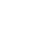 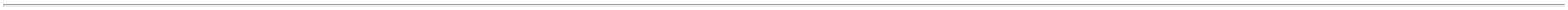 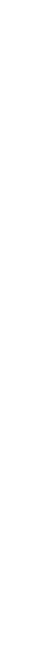 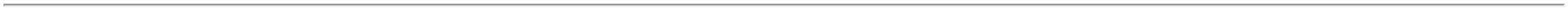 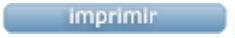 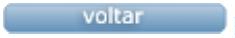 